淄博市应急管理局2021年政府信息公开工作年度报告本报告按照《中华人民共和国政府信息公开条例》要求编制，全文包括总体情况、主动公开政府信息情况、收到和处理政府信息公开申请情况、因政府信息公开工作被申请行政复议和提起行政诉讼情况、政府信息公开工作存在的主要问题及改进情况、其他需要报告的事项等六个部分。报告所列数据的统计期限为2021年1月1日至2021年12月31日。本报告电子版可从淄博市应急管理局门户网站(ajj.zibo.gov.cn)下载。一、总体情况2021年，淄博市应急管理局紧紧围绕应急管理中心工作和公众关切，进一步加强领导，细化标准规范内容，完善平台建设，不断增强政府信息公开质量和水平。（一）主动公开更加全面。一是信息公开渠道不断拓宽。通过局门户网站和微博、微信、抖音等新媒体，主动发布应急管理和安全生产相关信息。2021年，局门户网站发布信息652条，新媒体播发信息1240条，召开局长办公会7次、公开7次。二是政策解读力度不断加大。全年，发布政策文件共10件，其中，主动公开文件10件，政策解读材料10件。综合运用文稿、视频、图片、简明问答等多种形式解读，便于公众理解。三是公众互动形式不断丰富。全年共举办新闻发布会4次。有序推进安全宣传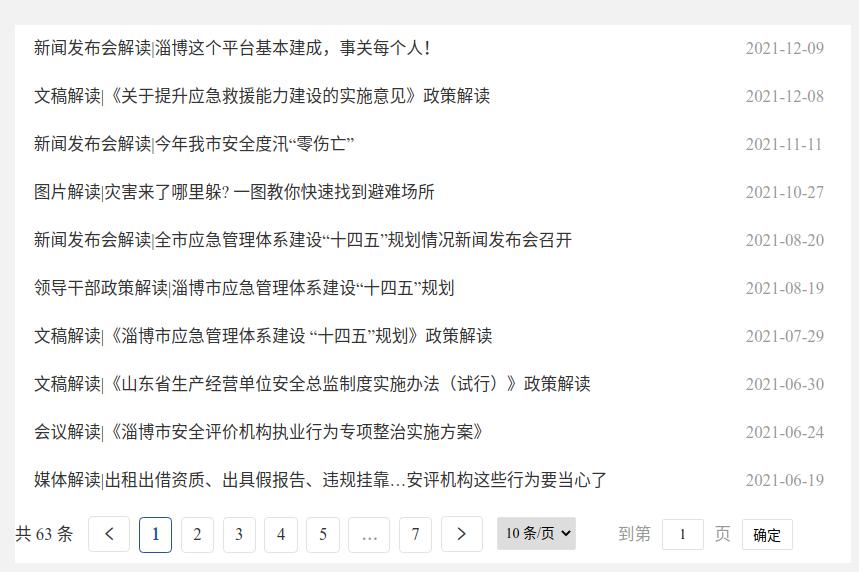 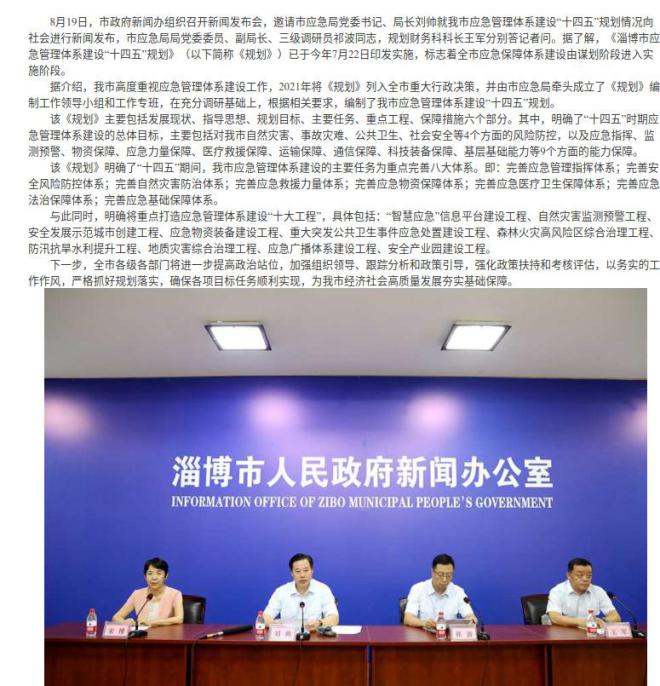 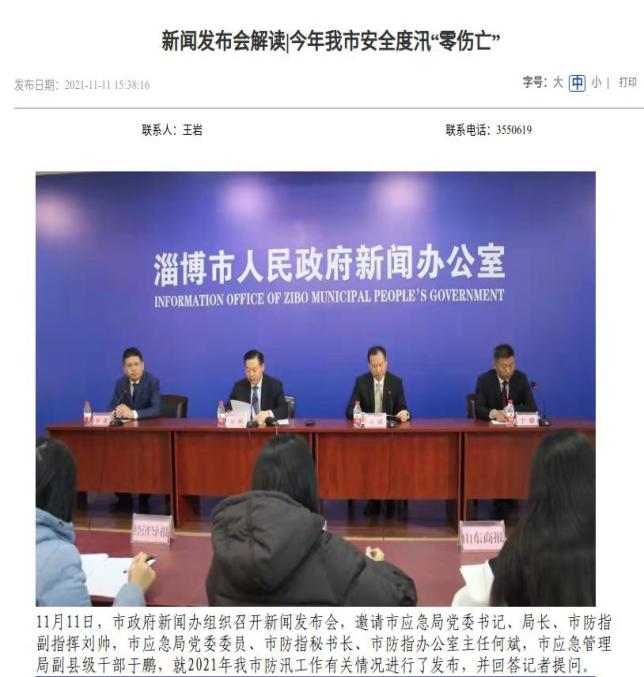 “五进”活动，广泛邀请公众参与，普及安全知识，提高人民群众安全意识。全年网上咨询来信17件，已全部办结。（二）依申请公开更加规范。坚持以事实为依据，以法律为准绳，以便民为目的，实行“统一受理、分别办理、集中答复”的工作机制，严格按照规定时限进行答复，明确告知申请人法律救济的期限和途径。本年度共收到信息公开申请2件，按时答复2件。未发生信息公开申请提起的行政复议和行政诉讼。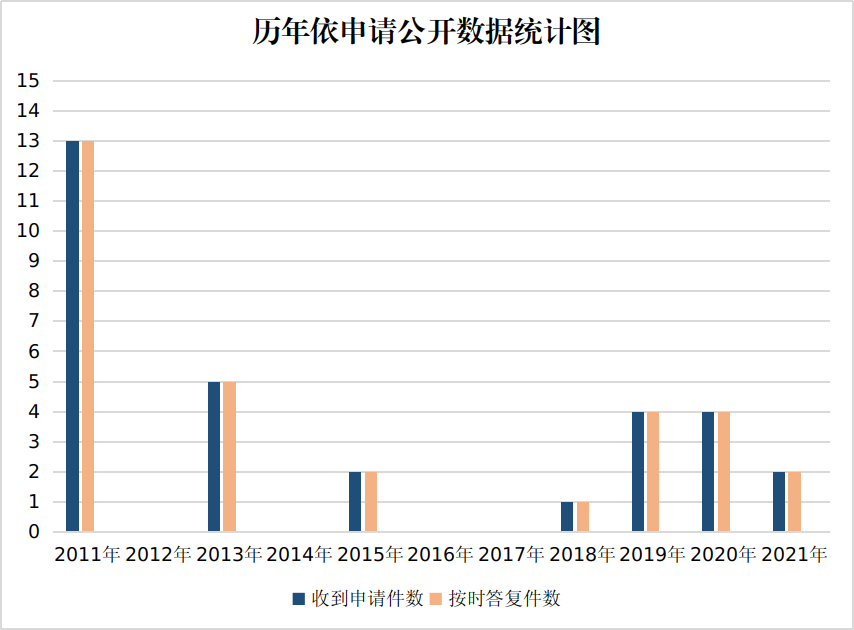 （三）信息管理更加有序。一是优化制度建设。印发《淄博市应急管理局政务信息管理制度》，推进政务信息公开工作全面开展。同时，健全信息发布保密审查机制，明确要求政策文件和解读材料同步起草、同步审批、同步公开。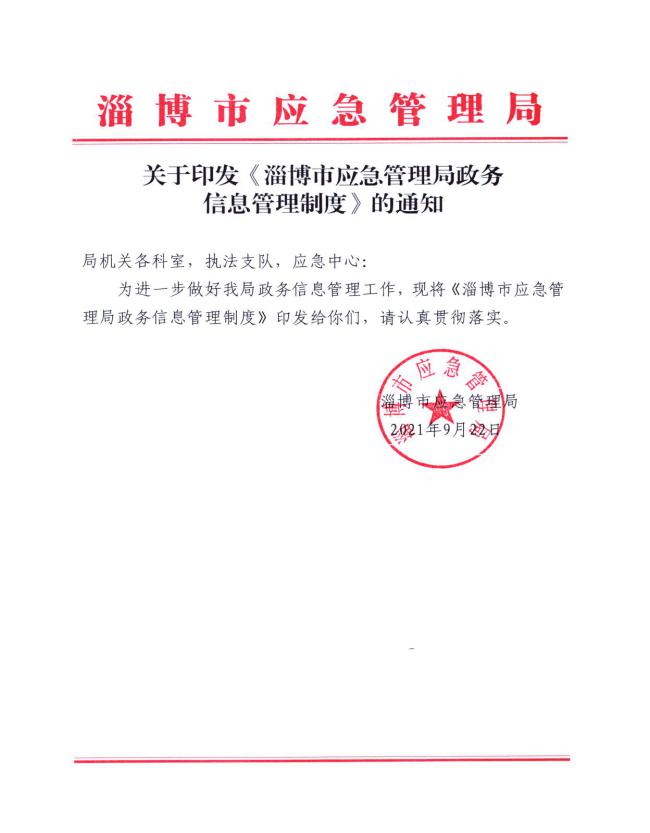 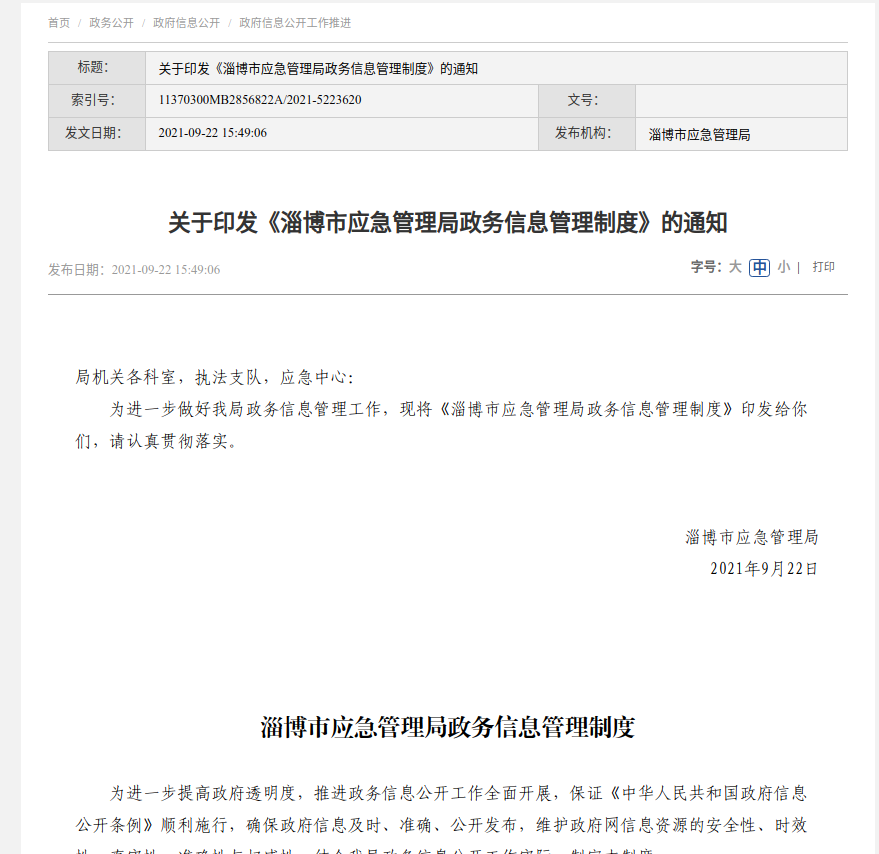 二是规范信息公开专栏。系统梳理与应急管理工作相关的行政法规、部门规章、规范性文件等重点政务信息，在政府门户网站首页醒目位置设置“政策法规”专栏，分设法律法规、规范性文件、政策解读、标准规范四个子栏目，全面公开应急管理法规政策标准。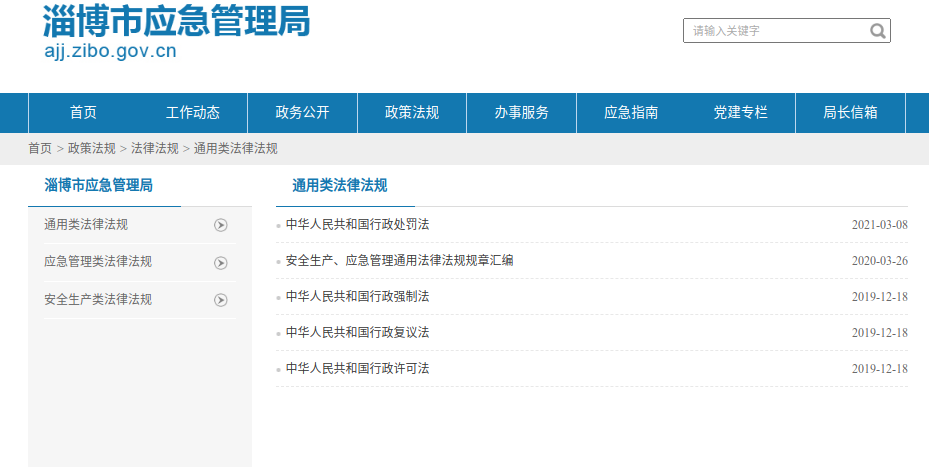 （四）平台建设更加完善。重新优化局网站政务公开栏目，进一步完善平台搜索、咨询等功能，重点抓好安全生产、自然灾害防治等重点领域信息公开，增设应急科普等专业栏目，更多地使公众获得防灾减灾知识。充分发挥微信、微博、抖音等政务新媒体作用。（五）强化监督保障。一是加强组织领导。及时调整充实局政务公开领导小组，进一步明确领导小组及其办公室工作职责，安排专人负责政务公开日常工作。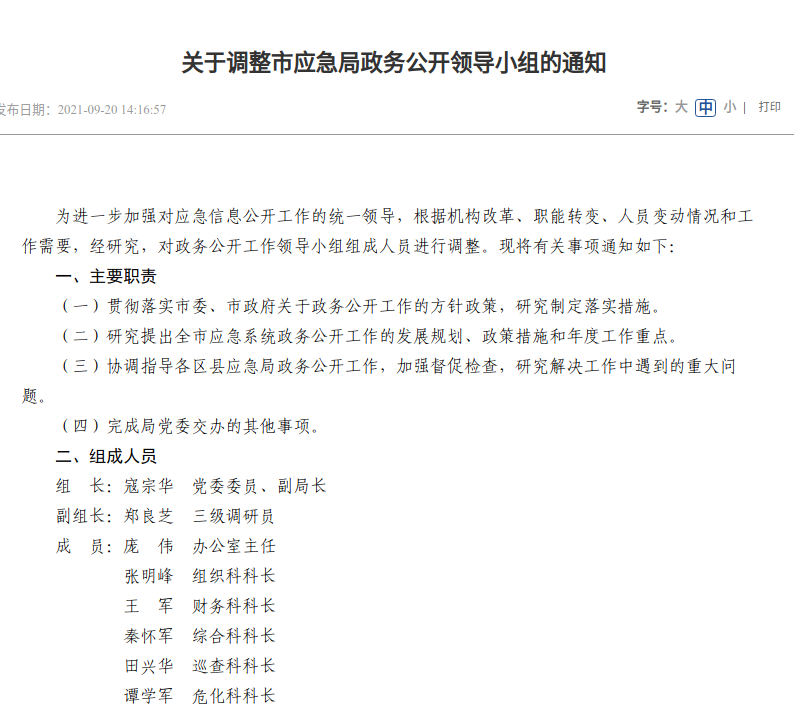 二是积极部署工作。研究制定《市应急局2021年度政务公开工作任务清单》，明确责任科室，压实工作责任，确保落到实处。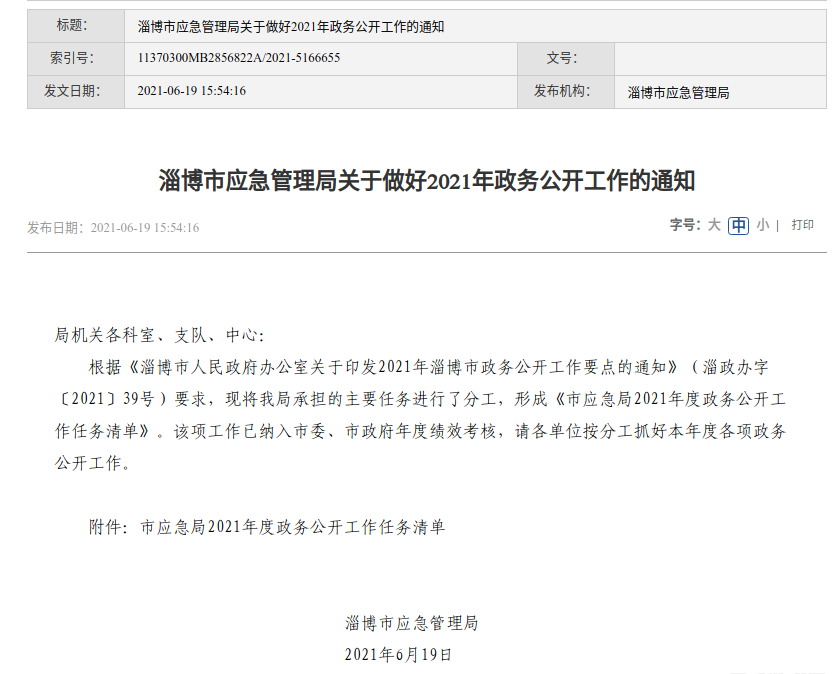 三是强化培训学习。年初制定培训计划，开展多层次、多形式政务公开工作培训，积极组织参加全省应急系统政务公开培训会。二、主动公开政府信息情况三、收到和处理政府信息公开申请情况四、政府信息公开行政复议、行政诉讼情况五、存在的主要问题及改进情况一是信息公开形式不够丰富。政府信息公开方面，特别是政策解读方面文字形式公开较多，图片、视频形式公开较少。本年度重点抓好政策解读、自然灾害预警、应急响应等方面信息公开工作，普及防灾减灾、安全生产相关知识，提升全社会安全防范能力。充分发挥门户网站、微博微信的主渠道作用，运用数字解析、图表解析、音频视频等通俗易懂、群众喜闻乐见的形式，进一步增强政府信息公开的知晓度和影响力。二是政务公开业务培训指导有待强化。部分人员公开意识欠缺，公开能力有待提升。本年度进一步强化了应急管理政务公开业务培训和指导，积极参加上级部门组织的政务公开工作业务培训班，在进一步丰富和深化培训内容上下功夫。同时，坚持目标导向、问题导向和结果导向，强化考核评估，倒逼责任落实。三是政务公开宣传需要进一步加强。结合安全生产进企业、防灾减灾进社区等宣教活动，强化政务公开、“两微一端”宣传，让群众足不出户了解应急管理动态、掌握办事流程、反馈意见建议。同时畅通与群众交流渠道，做到专人受理、及时解答、服务周到。六、其他需要报告的事项1.本年度未收取信息处理费。2.结合全市政务公开年度工作要点，形成《市应急局2021年度政务公开工作任务清单》并于6月19日下发，对涉及的各项任务明确工作措施，进一步压实工作责任，确保落到实处。3.2021年，我局承办人大代表建议1件、政协委员提案3件，所有建议、提案已按时办理完毕，并将办理情况在专栏进行公开。4.积极报送政务公开信息，被“政务公开在行动”栏目采用4篇，被淄博政务信息采用1篇，充分展现政务公开工作亮点和取得的成效。淄博市应急管理局2022年1月21日第二十条第（一）项第二十条第（一）项第二十条第（一）项第二十条第（一）项信息内容本年制发件数本年废止件数现行有效件数规章000规范性文件102第二十条第（五）项第二十条第（五）项第二十条第（五）项第二十条第（五）项信息内容本年处理决定数量本年处理决定数量本年处理决定数量行政许可803803803第二十条第（六）项第二十条第（六）项第二十条第（六）项第二十条第（六）项信息内容本年处理决定数量本年处理决定数量本年处理决定数量行政处罚183183183行政强制000第二十条第（八）项第二十条第（八）项第二十条第（八）项第二十条第（八）项信息内容本年收费金额（单位：万元）本年收费金额（单位：万元）本年收费金额（单位：万元）行政事业性收费000（本列数据的勾稽关系为：第一项加第二项之和，等于第三项加第四项之和）（本列数据的勾稽关系为：第一项加第二项之和，等于第三项加第四项之和）（本列数据的勾稽关系为：第一项加第二项之和，等于第三项加第四项之和）申请人情况申请人情况申请人情况申请人情况申请人情况申请人情况申请人情况（本列数据的勾稽关系为：第一项加第二项之和，等于第三项加第四项之和）（本列数据的勾稽关系为：第一项加第二项之和，等于第三项加第四项之和）（本列数据的勾稽关系为：第一项加第二项之和，等于第三项加第四项之和）自然人法人或其他组织法人或其他组织法人或其他组织法人或其他组织法人或其他组织总计（本列数据的勾稽关系为：第一项加第二项之和，等于第三项加第四项之和）（本列数据的勾稽关系为：第一项加第二项之和，等于第三项加第四项之和）（本列数据的勾稽关系为：第一项加第二项之和，等于第三项加第四项之和）自然人商业企业科研机构社会公益组织法律服务机构其他总计一、本年新收政府信息公开申请数量一、本年新收政府信息公开申请数量一、本年新收政府信息公开申请数量2000002二、上年结转政府信息公开申请数量二、上年结转政府信息公开申请数量二、上年结转政府信息公开申请数量0000000三、本年度办理结果（一）予以公开（一）予以公开1000001三、本年度办理结果（二）部分公开（区分处理的，只计这一情形，不计其他情形）（二）部分公开（区分处理的，只计这一情形，不计其他情形）0000000三、本年度办理结果（三）不予公开1.属于国家秘密0000000三、本年度办理结果（三）不予公开2.其他法律行政法规禁止公开0000000三、本年度办理结果（三）不予公开3.危及“三安全一稳定”0000000三、本年度办理结果（三）不予公开4.保护第三方合法权益0000000三、本年度办理结果（三）不予公开5.属于三类内部事务信息0000000三、本年度办理结果（三）不予公开6.属于四类过程性信息0000000三、本年度办理结果（三）不予公开7.属于行政执法案卷0000000三、本年度办理结果（三）不予公开8.属于行政查询事项0000000三、本年度办理结果（四）无法提供1.本机关不掌握相关政府信息1000001三、本年度办理结果（四）无法提供2.没有现成信息需要另行制作0000000三、本年度办理结果（四）无法提供3.补正后申请内容仍不明确0000000三、本年度办理结果（五）不予处理1.信访举报投诉类申请0000000三、本年度办理结果（五）不予处理2.重复申请0000000三、本年度办理结果（五）不予处理3.要求提供公开出版物0000000三、本年度办理结果（五）不予处理4.无正当理由大量反复申请0000000三、本年度办理结果（五）不予处理5.要求行政机关确认或重新出具已获取信息0000000三、本年度办理结果（六）其他处理1.申请人无正当理由逾期不补正、行政机关不再处理其政府信息公开申请0000000三、本年度办理结果（六）其他处理2.申请人逾期未按收费通知要求缴纳费用、行政机关不再处理其政府信息公开申请0000000三、本年度办理结果（六）其他处理3.其他0000000三、本年度办理结果（七）总计（七）总计2000002四、结转下年度继续办理四、结转下年度继续办理四、结转下年度继续办理0000000行政复议行政复议行政复议行政复议行政复议行政诉讼行政诉讼行政诉讼行政诉讼行政诉讼行政诉讼行政诉讼行政诉讼行政诉讼行政诉讼结果维持结果纠正其他结果尚未审结总计未经复议直接起诉未经复议直接起诉未经复议直接起诉未经复议直接起诉未经复议直接起诉复议后起诉复议后起诉复议后起诉复议后起诉复议后起诉结果维持结果纠正其他结果尚未审结总计结果维持结果纠正其他结果尚未审结总计结果维持结果纠正其他结果尚未审结总计000000000000000